Администрация поселка ХомутовкаХомутовского района Курской областиРАСПОРЯЖЕНИЕот «18» ноября 2021 г. № 80 - рап. ХомутовкаО внесении изменений в распоряжение Администрации поселка Хомутовка от 06.04.2020г. № 43-р «О введении режима повышенной готовности на территории  поселка Хомутовка» 	В соответствии с распоряжением Главы Хомутовского района Курской области от 12.02.2021г. № 21-рг, от 24.02.2021г. № 24-рг, от 26.02.2021г. № 26-рг, от 15.03.2021г. № 32-рг, от 17.03.2021г. №33-рг, от 05.04.2021г. № 36-рг, от 17.04.2021 №41-рг, от 08.07.2021г. № 69-рг, от 10.08.2021г. № 75-рг, от 05.10.2021г. №95-рг, от12.10.2021г. №96-рг, от 15.10.2021г. № 100-рг, от 22.10.2021г. № 103-рг, от 26.10.2021г. № 104-рг, от 29.10.2021г. № 105-рг, от 11.11.2021г. № 111-рг, от 16.11.2021г. №112-рг, от 18.11.2021г. №114-рг «О внесении изменений в распоряжение Главы Хомутовского района от 27.03.2020г. № 27-рг «О введении режима повышенной готовности»:	1. Внести  в распоряжение Администрации поселка Хомутовка от 06.04.2020г. № 43-р «О введении режима повышенной готовности на территории  поселка Хомутовка» (в редакции распоряжений от 02.02.2021г. № 4-ра, от 12.02.2021г. № 5-ра, 24.02.2021г. №7-ра, от 26.02.2021г. № 8-ра, от 16.03.2021г. № 12-ра, № 14-ра от 18.03.2021г., № 20-ра от 05.04.2021г., от 19.04.2021г. № 27-ра, от 08.07.2021г. № 42-ра, от 10.08.2021г. № 52-ра, от 18.10.2021г. № 69-ра, от 22.10.2021г. № 70-ра, от 26.10.2021г. № 72-ра, от 29.10.2021г. № 75-ра, от 11.11.2021г. №77-ра, от 16.11.2021г. №79-ра) следующие изменения:1) подпункт 2.1 пункта 2 после слов «иных развлекательных и досуговых заведений» дополнить словами «(за исключением боулинга)»;2) пункт 2.3 пункта 2 изложить в следующей редакции:«2.3. Функционирование зон питания (фуд-кортов) в торговых комплексах (центрах) и торгово-развлекательных комплексах (центрах), за исключением обслуживания на вынос без посещения зала обслуживания посетителей, доставки заказов.»;3) пункт 4.1 абзац 7 после слова «бассейнов,» дополнить словом «боулинга,»;4) в пункте 16:в абзаце первом слова «по 21 ноября» заменить словами «по 25 ноября»;дополнить абзацем седьмым следующего содержания:«в области содействия занятости населения, предоставляемых ОКУ «Центр занятости населения Хомутовского района» и требующих личного приема граждан, по предварительной записи.».2. Распоряжение вступает в силу с 17 ноября 2021 года, за исключением подпунктов 1-3 пункта 1, которые вступают в силу с 20 ноября 2021 года, подпункта 4 пункта 1, который вступает в силу с 22 ноября 2021 года.	Глава поселка Хомутовка					Э. А. Земцов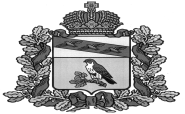 